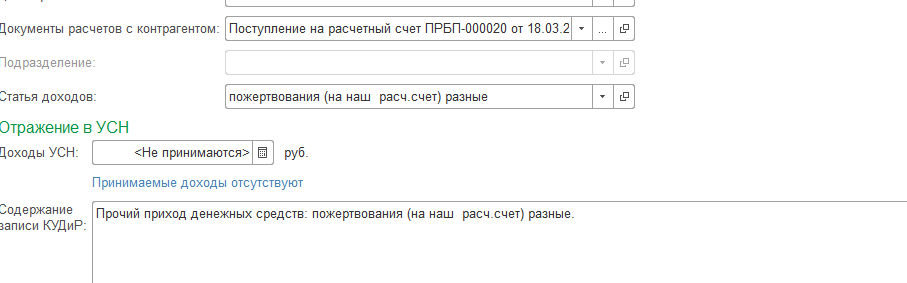 В ПКО: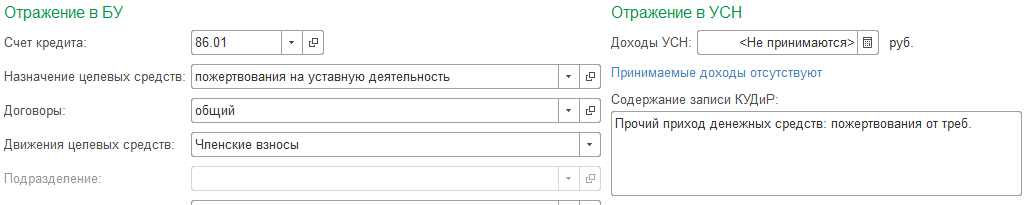 